 			                Communications Committee Meeting Minutes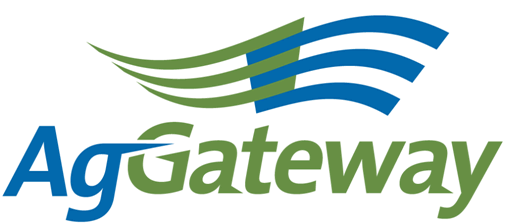 Note Taker Schedule:Contact: Committee Chair  Andriana Majarian   559 492 5510  andriana@agrian.comCommittee Vice Chair  Open  Attendees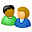 Contact: Committee Chair  Andriana Majarian   559 492 5510  andriana@agrian.comCommittee Vice Chair  Open  AttendeesContact: Committee Chair  Andriana Majarian   559 492 5510  andriana@agrian.comCommittee Vice Chair  Open  Attendees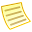 TopicTopicTopic LeaderTopic LeaderTopic LeaderNotesNotesMeeting MinutesMeeting Minutes Andriana             Majarian Andriana             Majarian Andriana             MajarianAntitrust GuidelinesAntitrust GuidelinesAndriana Majarian Andriana Majarian Andriana Majarian Approval of Prior Meeting Minutes from 9/04/14Approval of Prior Meeting Minutes from 9/04/14Andriana Majarian Andriana Majarian Andriana Majarian Review Action Items from last meetingReview Action Items from last meetingAndriana Majarian Andriana Majarian Andriana Majarian Newsletter Planning – NovemberNewsletter Planning – NovemberNewsletter Planning - DecemberNewsletter Planning - DecemberMarketing and Communications – calendar update – 30/60/90 reportMarketing and Communications – calendar update – 30/60/90 reportSusan RulandSusan RulandSusan RulandSusan report:Reviewed the annual conference marketing plan;A mini-annual report is being written recapping the accomplishments of 2014;A video is also being put together promoting e-business; andShe is also helping individual committees/councils/projects with promotional materials to be posted on the website.Susan report:Reviewed the annual conference marketing plan;A mini-annual report is being written recapping the accomplishments of 2014;A video is also being put together promoting e-business; andShe is also helping individual committees/councils/projects with promotional materials to be posted on the website.Susan report:Reviewed the annual conference marketing plan;A mini-annual report is being written recapping the accomplishments of 2014;A video is also being put together promoting e-business; andShe is also helping individual committees/councils/projects with promotional materials to be posted on the website.Other discussion itemsOther discussion itemsDawn asked about our LinkedIn page. Kristin reported that we now have 119 followers. Brandon Olstad reported that the wave charter. The group also discussed twitting about the annual meeting. The group decided on the #agwconf2014 Dawn asked about our LinkedIn page. Kristin reported that we now have 119 followers. Brandon Olstad reported that the wave charter. The group also discussed twitting about the annual meeting. The group decided on the #agwconf2014 Dawn asked about our LinkedIn page. Kristin reported that we now have 119 followers. Brandon Olstad reported that the wave charter. The group also discussed twitting about the annual meeting. The group decided on the #agwconf2014 New BusinessCommittee Assignments New BusinessCommittee Assignments AndrianaMajarianAndrianaMajarianAndrianaMajarianOpen positions – Vice Chair position - 2015Newsletter Editor – currently openNew Member Articles – 2015Leadership Profiles & News from Committees/Councils - 2015Open positions – Vice Chair position - 2015Newsletter Editor – currently openNew Member Articles – 2015Leadership Profiles & News from Committees/Councils - 2015Open positions – Vice Chair position - 2015Newsletter Editor – currently openNew Member Articles – 2015Leadership Profiles & News from Committees/Councils - 2015Upcoming MeetingsUpcoming MeetingsNext Meeting at the Annual Meeting – Wednesday, Nov. 12 @ 1:30pmNext Meeting at the Annual Meeting – Wednesday, Nov. 12 @ 1:30pmNext Meeting at the Annual Meeting – Wednesday, Nov. 12 @ 1:30pmActive Action Items List as of 10/02/14Active Action Items List as of 10/02/14Active Action Items List as of 10/02/14AccountableAction Status Andriana Reach out to Rod Conner and Josh Wall regarding their articles Susan To send Melinda the Crop Nutrition article that is scheduled for the October newsletterAndrianaDescription of Communications Committee Meeting at AgGateway Annual ConferenceAndriana will pull a description together.Dave thinks new ideas would be good to discuss at the meeting.Susan thinks going over the research results would be good. Review of goals of AgGateway and how we can meet them.  AndrianaTo send Twitter active for the newsletter to SusanAndrianaSend an invite for the committee meetingMeeting DateNote Taker9-JanAgrian 6-FebLorie6-MarKristin3-AprDawn8-MayNancy5-JunAndriana10-JulSara7-AugSusan6-SepKristin2-OctAndrianaTBDTBD11-DecTBD